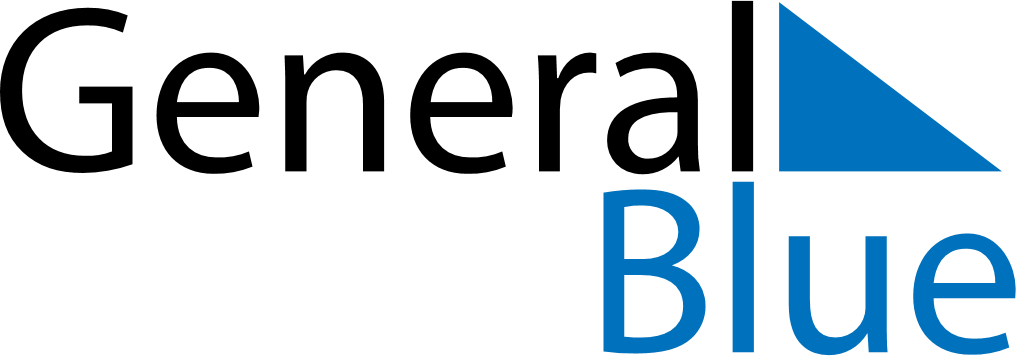 March 2024March 2024March 2024March 2024March 2024March 2024March 2024Wola, Mazovia, PolandWola, Mazovia, PolandWola, Mazovia, PolandWola, Mazovia, PolandWola, Mazovia, PolandWola, Mazovia, PolandWola, Mazovia, PolandSundayMondayMondayTuesdayWednesdayThursdayFridaySaturday12Sunrise: 6:21 AMSunset: 5:14 PMDaylight: 10 hours and 53 minutes.Sunrise: 6:19 AMSunset: 5:16 PMDaylight: 10 hours and 57 minutes.34456789Sunrise: 6:17 AMSunset: 5:18 PMDaylight: 11 hours and 1 minute.Sunrise: 6:15 AMSunset: 5:20 PMDaylight: 11 hours and 5 minutes.Sunrise: 6:15 AMSunset: 5:20 PMDaylight: 11 hours and 5 minutes.Sunrise: 6:13 AMSunset: 5:22 PMDaylight: 11 hours and 9 minutes.Sunrise: 6:10 AMSunset: 5:24 PMDaylight: 11 hours and 13 minutes.Sunrise: 6:08 AMSunset: 5:25 PMDaylight: 11 hours and 17 minutes.Sunrise: 6:06 AMSunset: 5:27 PMDaylight: 11 hours and 21 minutes.Sunrise: 6:03 AMSunset: 5:29 PMDaylight: 11 hours and 25 minutes.1011111213141516Sunrise: 6:01 AMSunset: 5:31 PMDaylight: 11 hours and 29 minutes.Sunrise: 5:59 AMSunset: 5:32 PMDaylight: 11 hours and 33 minutes.Sunrise: 5:59 AMSunset: 5:32 PMDaylight: 11 hours and 33 minutes.Sunrise: 5:57 AMSunset: 5:34 PMDaylight: 11 hours and 37 minutes.Sunrise: 5:54 AMSunset: 5:36 PMDaylight: 11 hours and 41 minutes.Sunrise: 5:52 AMSunset: 5:38 PMDaylight: 11 hours and 45 minutes.Sunrise: 5:50 AMSunset: 5:40 PMDaylight: 11 hours and 49 minutes.Sunrise: 5:47 AMSunset: 5:41 PMDaylight: 11 hours and 54 minutes.1718181920212223Sunrise: 5:45 AMSunset: 5:43 PMDaylight: 11 hours and 58 minutes.Sunrise: 5:43 AMSunset: 5:45 PMDaylight: 12 hours and 2 minutes.Sunrise: 5:43 AMSunset: 5:45 PMDaylight: 12 hours and 2 minutes.Sunrise: 5:40 AMSunset: 5:47 PMDaylight: 12 hours and 6 minutes.Sunrise: 5:38 AMSunset: 5:48 PMDaylight: 12 hours and 10 minutes.Sunrise: 5:36 AMSunset: 5:50 PMDaylight: 12 hours and 14 minutes.Sunrise: 5:33 AMSunset: 5:52 PMDaylight: 12 hours and 18 minutes.Sunrise: 5:31 AMSunset: 5:54 PMDaylight: 12 hours and 22 minutes.2425252627282930Sunrise: 5:29 AMSunset: 5:55 PMDaylight: 12 hours and 26 minutes.Sunrise: 5:26 AMSunset: 5:57 PMDaylight: 12 hours and 30 minutes.Sunrise: 5:26 AMSunset: 5:57 PMDaylight: 12 hours and 30 minutes.Sunrise: 5:24 AMSunset: 5:59 PMDaylight: 12 hours and 34 minutes.Sunrise: 5:22 AMSunset: 6:00 PMDaylight: 12 hours and 38 minutes.Sunrise: 5:19 AMSunset: 6:02 PMDaylight: 12 hours and 42 minutes.Sunrise: 5:17 AMSunset: 6:04 PMDaylight: 12 hours and 47 minutes.Sunrise: 5:15 AMSunset: 6:06 PMDaylight: 12 hours and 51 minutes.31Sunrise: 6:12 AMSunset: 7:07 PMDaylight: 12 hours and 55 minutes.